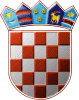         REPUBLIKA HRVATSKAOSJEČKO-BARANJSKA ŽUPANIJA
KLASA: 601-02/24-09/URBROJ:15-24-1Ernestinovo, Školska 4, 31215 Ernestinovo
Telefon: 031/216-332
e-mail: dv.ogledalce.ernestinovo@gmail.comZAHTJEV ZA UPIS DJETETA U DJEČJI VRTIĆ OGLEDALCE 
ERNESTINOVO
PODATCI O DJETETUPODATCI O MAJCI/SKRBNICIPODATCI O OCU/SKRBNIKUPODATCI O OBITELJIPODATCI ZA VAŠU OSTALU DJECU:
Navedite ime i godinu rođenja ostale djece te odgojno-obrazovnu ustanovu koju polaze (ako polaze):

1._________________, rođen/na ____________________ polazi ________________________2._________________, rođen/na ____________________ polazi ________________________3._________________, rođen/na ____________________ polazi ________________________4._________________, rođen/na ____________________ polazi ________________________ZDRAVSTVENO STANJE DJETETA6. PODATCI O UPISU: Cjelodnevni 10  satni program za djecu od 3. godine pa do polaska u školuJaslički 10 satni program za djecu od 1. do 3. godine Kraći program predškolePotvrđujem da sam suglasan i upoznat sa svim napomenama navedenima prilikom ispunjavanja zahtjeva za upis djeteta u dječji vrtić i inicijalnog obrasca.Za točnost podataka odgovorne su osobe/institucije koje su izdale dokumente, odnosno podnositelj zahtjeva za upis djeteta. Podnositelj zahtjeva za upis djeteta dobrovoljno daje podatke u svrhu postupka upisa djeteta/djece u dječji vrtić, te daljnjeg ostvarivanja prava i obaveza korisnika usluga dječjeg vrtića, a koje su regulirane pravilnikom o upisu djece u dječji vrtić. Potvrđujem da sam upoznat/-a s Izjavom o zaštiti osobnih podataka.Ovlašćujem dječji vrtić da navedene podatke ima pravo provjeravati.Pod kaznenom i materijalnom odgovornošću jamčim da su svi upisani osobni podaci točni i potpuni te da su svi dostavljeni dokumenti vjerodostojni. Prihvaćam da u slučaju navođenja neistinitih podataka u ovom zahtjevu ili prilaganja nevjerodostojne dokumentacije dječji vrtić zadržava pravo promjene ugovora.Upoznat/a sam da predajom zahtjeva za upis dijete nije upisano u dječji vrtić. Djeca se u dječji vrtić upisuju na temelju ugovora koji roditelj/skrbnik sklapa s dječjim vrtićem. Upoznat/a sam da dječji vrtić zadržava pravo rasporeda djeteta u odgojno-obrazovne skupine i objekte.ZAHTJEVI ZAPRIMLJENI NAKON ROKA ZA PREDAJU I NEPOTPUNI ZAHTJEVI NEĆE SE RAZMATRATI NITI BODOVATI.ZAHTJEVI S NEPOTPUNOM OSNOVNOM UPISNOM DOKUMENTACIJOM NEĆE SE RAZMATRATI.ZAHTJEVI S NEPOTPUNOM DOKUMENTACIJOM KOJOM SE DOKAZUJU ČINJENICE BITNE ZA OSTVARIVANJE PREDNOSTI PRI UPISU BODOVAT ĆE SE TEMELJEM DOKUMENTACIJE PRILOŽENE U UPISNOM ROKU. UPISNA DOKUMENTACIJA DOSTAVLJENA NAKON ISTEKA UPISNOG ROKA NEĆE SE RAZMATRATI.MJESTO I DATUM:                                                                                             POTPIS:_________________________                                                                  ________________________Uz zahtjev za upis potrebno je priložiti:Preslika rodnog listaPotvrdu o mjestu prebivališta djeteta presliku osobne iskaznice oba roditelja/skrbnikapreslika zdravstvene iskaznice djetetaPotvrdu o radnom statusu roditelja/skrbnika, rješenje o invalidnosti, rješenje o mirovini, potvrdu   fakulteta o statusu redovnog studentaPotvrdu nadležnog liječnika o obavljenom sistematskom pregledu djeteta (po primitku djeteta, ne starija od 8 dana)Nalaz i mišljenje o težini i vrsti invaliditeta – oštećenju funkcionalnih sposobnosti Zavoda za vještačenje, profesionalnu rehabilitaciju i zapošljavanje osoba s invaliditetom, medicinsku dokumentaciju i stručne nalaze i mišljenja, (ukoliko postoji teškoća u razvoju djeteta)Presliku dokumenta kojom se potvrđuje status samohranog roditelja ili roditelja jedno roditeljske obitelji: (pravomoćna presuda o razvodu braka, rodni list djeteta ne stariji od 3 mjeseca, odluka o roditeljskoj skrbi, izvod iz matice umrlih za drugog roditelja, uvjerenje nadležnog Centra za socijalnu skrb o privremenom uzdržavanju ili druga isprava kojom se dokazuje da roditelj sam skrbi i uzdržava dijete)Presliku rješenja da je dijete u udomiteljskoj obitelji ako se nalazi u toj obitelji,Presliku rješenja o doplatku za djecu ili rješenja roditelja korisnika zajamčene minimalne naknade (za roditelje s prebivalištem u Općini Ernestinovo)Drugi dokazi kojima se dokazuje pravo na ostvarivanje bodova prema kriterijima propisanima  člankom 12. ovog Pravilnika.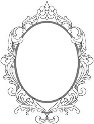 DJEČJI VRTIĆ OGLEDALCEERNESTINOVOIme i prezime:Spol (zaokružiti):muško / ženskoDan, mjesec i godina rođenja:OIB:Adresa stanovanja:Općina:Ime i prezime:Ime i prezime:OIB:OIB:Adresa stanovanja:Adresa stanovanja:Kontakt telefon/mobitel:Kontakt telefon/mobitel:Kontakt e-mail:Kontakt e-mail:Zanimanje/stručna sprema:Zanimanje/stručna sprema:Radni status (zaokružiti):Radni status (zaokružiti):zaposlena / nezaposlenaAko je odgovor na prethodno pitanje „zaposlena“Poslodavac: Ako je odgovor na prethodno pitanje „zaposlena“Radno mjesto:Ako je odgovor na prethodno pitanje „zaposlena“Radno vrijeme:Ako je odgovor na prethodno pitanje „zaposlena“Kontakt na poslu: Ime i prezime:Ime i prezime:OIB:OIB:Adresa stanovanja:Adresa stanovanja:Kontakt telefon/mobitel:Kontakt telefon/mobitel:Kontakt e-mail:Kontakt e-mail:Zanimanje/stručna sprema:Zanimanje/stručna sprema:Radni status (zaokružiti):Radni status (zaokružiti):zaposlen / nezaposlenAko je odgovor na prethodno pitanje „zaposlen“Poslodavac: Ako je odgovor na prethodno pitanje „zaposlen“Radno mjesto:Ako je odgovor na prethodno pitanje „zaposlen“Radno vrijeme:Ako je odgovor na prethodno pitanje „zaposlen“Kontakt na poslu: Jeste li samohran roditelj?
(roditelj koji nije u braku niti izvanbračnoj zajednici, a sam skrbi i uzdržava dijete)DA / NENavedite broj članova kućanstva.S kim dijete živi?Ukoliko dijete ne živi s oba roditelja/skrbnika navedite razlog.Je li obitelj u tretmanu Centra za socijalnu skrb (zaokružite)?DA / NEAko je odgovor na prethodno pitanje da, navesti koje vrste (zaokružite ili nadopišite).1.nadzor nad roditeljskim pravom
2.brakorazvodna parnica
3.korisnici pomoći
4.ostalo:___________________________Ime i prezime liječnika djetetaBroj telefona liječnika djetetaZdravstveni status djeteta (zaokružite)uredan razvoj / teškoće u razvoju / zdravstvene teškoćeTrudnoća je bila (zaokružite):uredna / rizičnaPorođaj je bio (zaokružite):u terminu / prijevremeniIma li Vaše dijete zdravstvenih problema? 
Ako da navedite koje. 
(npr. alergija, epilepsija, febrilne konvulzije, dijabetes i sl.)DA / NE________________________________________________________________Ako je dijete alergično navedite na što i kako se alergija manifestira.Zdravstvena stanja ostalih članova obitelji za koja smatrate da bi vrtić trebao biti upoznat: